Friday 9th February 2024 Please work on your home learning projects over the break. English: 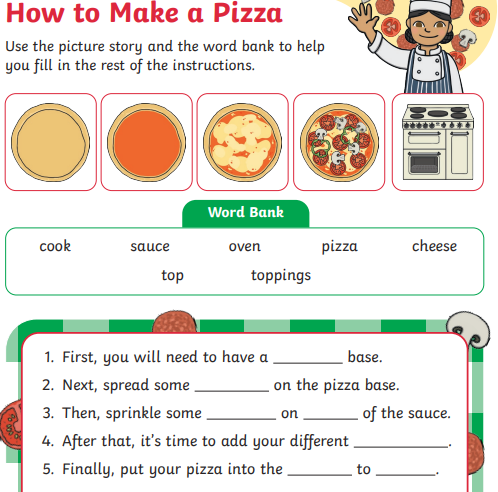 Maths: 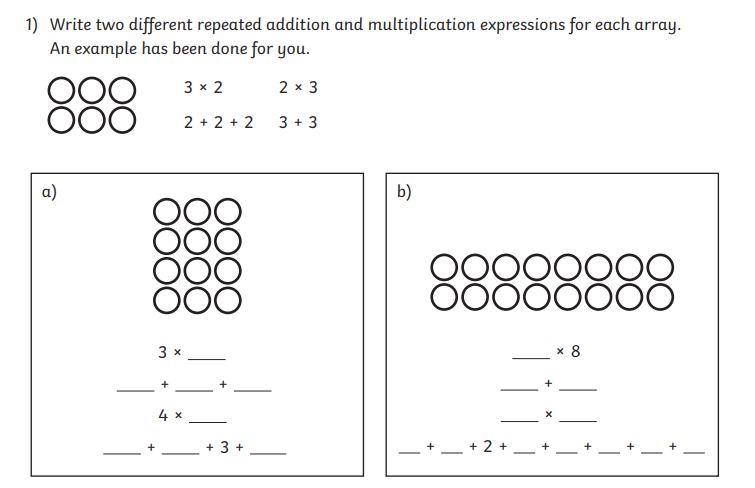 Reading:  Please read with your child and sign their reading record. 